REPUBLICA MOLDOVA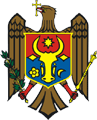 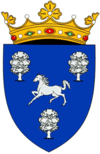 CONSILIUL RAIONAL NISPORENI                                           DECIZIE nr.  7/9                                  Proiectdin  17  decembrie 2020           	                                                       or. Nisporeni„Cu privire la aprobarea Programului modificat a lucrărilor de reparaţie şi întreţinere a drumurilor publice locale pentru anul  raionului Nisporeni din fondul rutier”	În conformitate art. 43, art. 46 alin (1) din Legea privind administraţia publică locală nr. 436-XVI din 28.12.2006, Legea finanţelor publice locale nr. 397-XV din 16.10.2003 art. 21, Legea bugetului de Stat pentru anul 2020 nr. 172 din 19.12.2019, Hotărîrea Guvernului nr. 1468 din 30 decembrie 2016 privind aprobarea listelor drumurilor publice naţionale şi locale, Hotărîrea Guvernului nr. 236 din 24 aprilie 2019 privind modificarea anexelor nr. 1 şi nr. 2 la Hotărîrea Guvernului nr. 1468 din 30 decembrie 2016, demersul d-lui S. Tipa, şef secţie construcţii şi dezvoltarea teritoriului, Consiliul raional,Decide:Se aprobă Programul modificat a lucrărilor de reparaţie şi întreţinere a drumurilor publice locale pentru anul  raionului Nisporeni din fondul rutier, conform anexei (1 filă). Secţia Construcţii şi Dezvoltarea Teritoriului de comun acord cu secţia Economie  vor întocmi oferta de preţ la îndeplinirea lucrărilor preconizate.Controlul executării prezentei decizii se atribuie șefului  Direcţiei finanţe, (dnei V. Lazăr).     Preşedintele şedinţei						            Consiliului raional   											 						     Secretar al     Consiliului raional       						Olesea Beschieru						     Contrasemnat      Șef al Serviciului juridic						 Sergiu Zmeu	Proiectul deciziei date a fost elaborat la propunerea Președintelui raionului Vasile Mărcuță și întocmit de șeful Secției construcții de dezvoltarea teritoriului, Sava Tipa, persoana ce înaintează problema vizată.                                                                  			_________________Avizasupra proiectului de decizie „Cu privire la aprobarea Programului modificat a lucrărilor de reparaţie şi întreţinere a drumurilor publice locale pentru anul  raionului Nisporeni din fondul rutier” Serviciul juridic a examinat proiectul de decizie propus spre examinare în ședința Consiliului raional pentru data de 17 decembrie curent.	Proiectul dat are caracter public, obligatoriu, general și impersonal, cu efect juridic ce permite integrarea organică în cadrul normativ în vigoare.	Proiectul deciziei date este corelat cu prevederile actelor normative de nivel superior și de același nivel cu care se află în conexiune.Proiectul deciziei date nu depășește atribuțiile Consiliului raional, corespunde principiilor activității de elaborare și categoriei actelor administrației publice locale de nivelul doi.Avînd în vedere cele expuse supra, Serviciul juridic susține conceptual proiectul deciziei înaintat.Serviciul juridic                                                              Sergiu ZmeuAnexăla Decizia Consiliului raional nr. 7/9                                                                                      din  17  decembrie  2020PROGRAMUL MODIFICATlucrărilor de reparație și întreținere a drumurilor publice locale pentru anul  raionului Nisporeni din fondul rutierSecretar Consiliul raional                                                                             Olesea BESCHIERUȘef Secție Construcție și Dezvoltarea Teritoriului                                                             Savelie TIPAȘef Direcție Finanțe                                                                        Vera LAZĂRNr.drum.Denumirea
 acțiunii                  drumuluiTronson(km)Lungimea tronsonului(km)Volumul alocat (mii lei)Tipul lucrărilor1.Întreținerea drumurilor pe perioada toamnă-iarnă.64,571205,85Transportarea și distribuirea materialului antiderapant, dezăpezirea drumurilor și combaterea ghețușului.2.Întreținere de rutină a drumurilor (plombarea gropilor, profilarea părții carosabile cu adaos de material, întreținerea terasamentelor și sistemelor de evacuare a apelor, înlocuirea și reparația indicatoarelor de circulație, etc.).64,5711064,81Lucrări de reparație curentă și întreținere.3.Reparația drumului localL403 „Nisporeni-Marinici”.Inclusiv controlul de autor.3,88889,4227,00Reparația carosabilului cu piatră spartă si beton asfalt, reparația acostamentelor și rigolelor.4.Lucrări de proiectare.Inclusiv :a)   Reparația drumului localL403 „Nisporeni-Marinici”.b) “Construcțía drumului L401 cu lungimea de  (de la R10 pînă la mănăstirea Vărzăreşti)” (Iluminatul electric exterior)c) “Lucrări de amenajarea trotuarului și a pavilionului pe marginea drumului L400 “R25 – Drum de acces spre or. Nisporeni” km 6,3-7,5.4,8 – 8,84,0324,94272,1414,0038,8Elaborarea documentației de proiect.5.Verificarea proiectelor.Inclusiv :a)   Reparația drumului localL403 „Nisporeni-Marinici”.b) “Lucrări de amenajarea trotuarului și a pavilionului pe marginea drumului L400 “R25 – Drum de acces spre or. Nisporeni” km 6,3-7,5.4,8 – 8,86,3 – 7,54,01,236,3831,085,30Verificarea documentației de proiect.6.Servicii de supraveghere tehnică a lucrărilor îndeplinite.84,45Supravegherea tehnică a lucrărilor de construcție.Total10605,90